Nouveau service aux nouveaux demandeurs en RS&DE – le SCANDJuin 2014Bulletin FocusVous venez peut-être de recevoir une lettre de l’Agence du revenu du Canada (ci-après l’« ARC ») vous avisant que vous avez été sélectionnée ou sélectionné pour recevoir le Service consultatif aux nouveaux demandeurs (ci-après le « SCAND »). Vous demandez-vous si cette visite équivaut à un examen technique ou fiscal des travaux de RS&DE?En fait, le SCAND n’a pas pour objectif de déterminer l’admissibilité de vos travaux et dépenses. Son objectif premier est d’informer les nouveaux demandeurs en ce qui a trait à l’admissibilité au programme de la RS&DE et aux exigences de documentation. Son deuxième objectif, très important, est d’accroître la prévisibilité des travaux pour les prochaines demandes. Il s’agit d’un service informatif et gratuit, fourni en personne, qui offre aux nouveaux demandeurs d’une réclamation dans le cadre du programme une occasion de rencontrer le personnel de RS&DE de l’ARC dans leur lieu d’affaires.Cependant, ce service est obligatoire pour tous les demandeurs sélectionnés et joints par l’ARC. La visite se déroule généralement sur une demi-journée. De manière générale, lorsque vous êtes sélectionnée ou sélectionné, votre réclamation a déjà été approuvée et ne sera pas discutée lors de cette séance. Le SCAND est plutôt placé en amont du développement et permet aux ressources de l’ARC de mieux comprendre votre contexte d’affaires et le type de travaux qu’effectue votre personnel.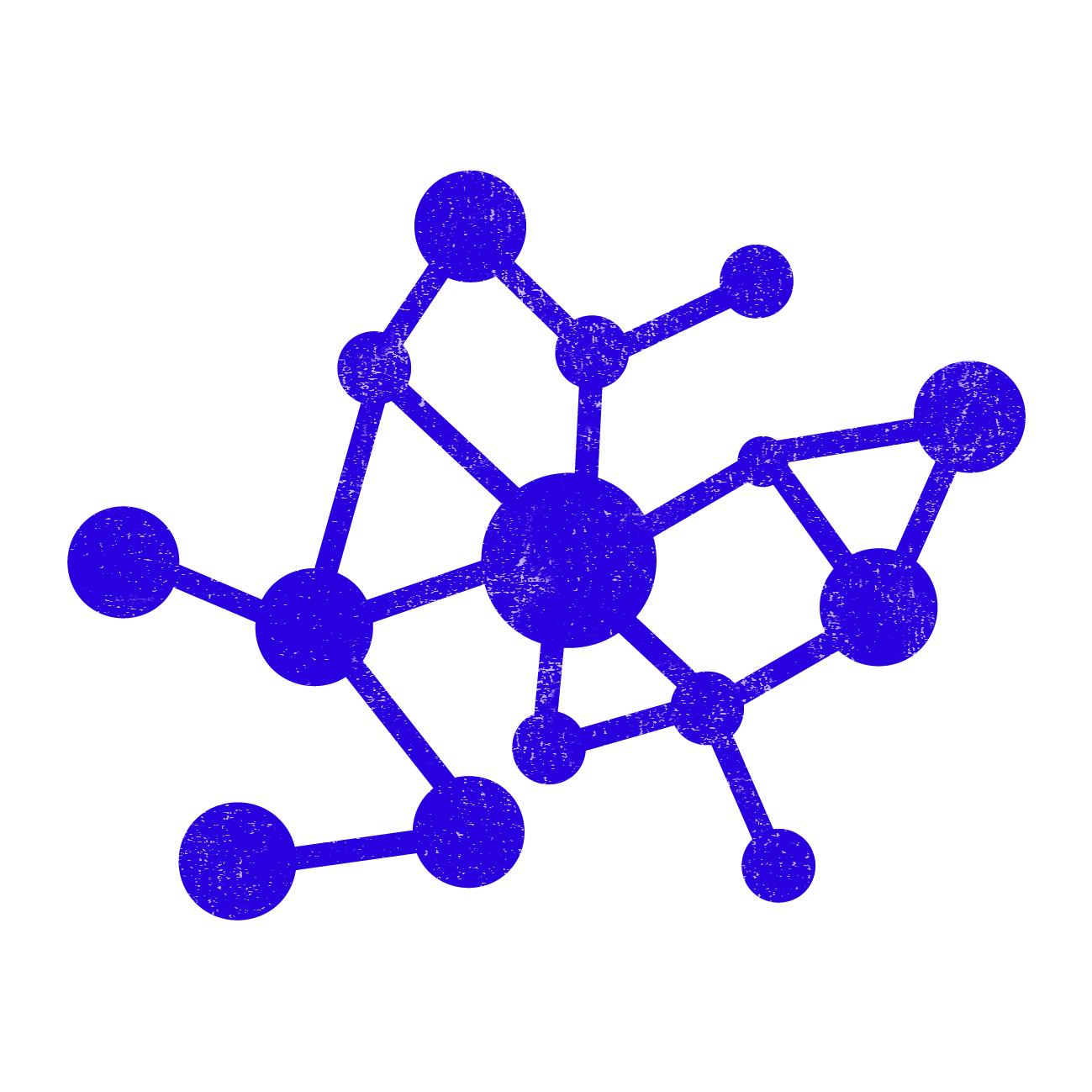 Au cours de cette rencontre, le conseiller ou la conseillère en recherche et technologie et l’examinateur financier ou l’examinatrice financière de l’ARC vous offriront une séance d’information personnalisée sur les exigences du programme de la RS&DE propres à votre réclamation et à votre contexte commercial, et répondront à vos interrogations. Les aspects techniques et financiers seront expliqués et discutés avec vous. De manière générale, cette séance a pour objectif de vous aider à :Déterminer les travaux potentiellement admissibles selon le contexte de votre entreprise;Déterminer les dépenses admissibles;Déterminer le type de documents et autres preuves appuyant une demande;Remplir et à envoyer vos futures demandes de RS&DE.Lors de la visite, il est recommandé de faire visiter les lieux. Les représentants de l’ARC discuteront de vos projets et travaux actuels (et non pas de ceux passés) afin de mieux comprendre votre réalité, le type de travaux et les dépenses potentiellement admissibles au programme. Il est recommandé de discuter de vos méthodes de documentation des projets, soit la façon dont les notes afférentes sont prises en cours de développement et le type de documentation générée, car cette dernière demeure un enjeu très important dans la production d’une réclamation.Notez toutefois ce fait important : aucune décision quant à l’admissibilité des projets futurs ne sera prise. Cependant, des recommandations peuvent être émises pour améliorer vos réclamations futures.À la suite de cette visite, un rapport sommaire vous sera expédié présentant un résumé des discussions et des recommandations dans le but de vous aider à vous outiller pour mieux vous conformer aux exigences du programme de la RS&DE.Rappelons que le SCAND n’est pas un examen ou une vérification et que le personnel de l’ARC n’effectuera aucune détermination quant à l’admissibilité des dépenses ou des travaux demandés.Communiquez avec nos expertswww.rcgt.com/services/fiscalite